香港中華基督教青年會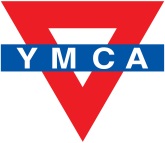 聯青社 – 黃宜洲青年營POTC 2017收集個人資料聲明香港中華基督教青年會（下稱「本會」）會遵守及履行個人資料（私隱）條例之規定，並確保你的個人資料的準確性及安全性。你的個人資料（包括你的姓名、電郵地址）或會被本會透過電話／郵寄／電子郵件，用作聯絡通訊、籌款、推廣活動、研究調查及其他通訊及推廣之用途。若你希望停止接收本會上述各項資訊，請將中英文全名、會員證號碼及電話號碼，電郵予本營地(wyccamp@ymca.org.hk) 以安排相關刪除手續。如有查詢，請致電2792 4516與本營地聯絡。目的：培養青年領導才能；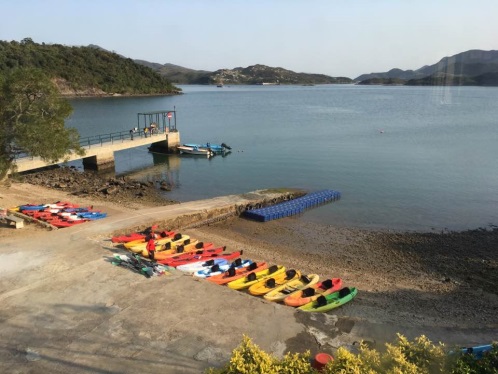 傳授技能；鼓勵青年善用餘暇。.內容：講座；技能學習：啟導活動、團隊建立活動、獨木舟、龍舟、竹筏、繩網、團體康樂活動等等實習及評核。*受訓完畢可加入黃宜洲青年營及將軍澳青年營活動導師團隊，協助舉辦營會及帶領營地活動。對象：16至25歲青年，對營務工作有興趣者。(活動包括水上活動及劇烈運動，參加者必須懂得游泳)日期：2017年6月24日至25日(星期六至星期日)。費用：$400 (包括營費、膳費、船費、活動器材費、導師費、公共責任保險費)報名辦法：開始報名日期：2017年6月5日填妥表格後，連同劃線支票（抬頭「香港中華基督教青年會」）及回郵信封寄往：九龍窩打老道23號地下   香港中華基督教青年會　營務辦事處  黃宜洲青年營收（POTC2016）截止報名日期：2017年6月17日。名額20名，如不獲取錄，支票將以回郵信封寄回。 查詢電郵：hwchow@ymca.org.hk 周浩華POTC 2017報名表POTC 2017報名表POTC 2017報名表POTC 2017報名表POTC 2017報名表POTC 2017報名表POTC 2017報名表POTC 2017報名表POTC 2017報名表POTC 2017報名表POTC 2017報名表以下由本會填寫以下由本會填寫以下由本會填寫以下由本會填寫以下由本會填寫以下由本會填寫以下由本會填寫以下由本會填寫以下由本會填寫現金 / 支票(                 )：現金 / 支票(                 )：收據號碼：收據號碼：收據號碼：日期日期經辦同工:經辦同工: